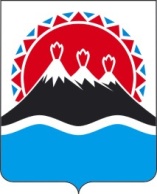 РЕГИОНАЛЬНАЯ СЛУЖБАПО ТАРИФАМ И ЦЕНАМ КАМЧАТСКОГО КРАЯПРОЕКТ ПОСТАНОВЛЕНИЯ             г. Петропавловск-Камчатский
          В соответствии с Федеральным законом от 07.12.2011 № 416-ФЗ «О водоснабжении и водоотведении», постановлением Правительства Российской Федерации от 13.05.2013 № 406 «О государственном регулировании тарифов в сфере водоснабжения и водоотведения», приказом ФСТ России от 27.12.2013 № 1746-э «Об утверждении Методических указаний по расчету регулируемых  тарифов в сфере водоснабжения и водоотведения», постановлением Правительства Камчатского края от 19.12.2008 № 424-П «Об утверждении Положения о Региональной службе по тарифам и ценам Камчатского края», протоколом Правления Региональной службы по тарифам и ценам Камчатского края от хх.06.2017 № ххПОСТАНОВЛЯЮ:1. Внести в постановление Региональной службы по тарифам и ценам Камчатского края от 19.11.2015 № 272 «Об утверждении тарифов на питьевую воду (питьевое водоснабжение) МУП «Оссорское жилищно-коммунальное хозяйство» потребителям в городском поселении «поселок Оссора», сельском поселении «село Карага» Карагинского муниципального района на 2016-2018 годы» следующие изменения:1) пункты 3, 4, 5, 6 части 3 постановления изложить в следующей редакции:           «3) с 01 января 2017 года по 30 июня 2017 года – 108,06 руб. за 1 куб. метр;4) с 01 июля 2017 года по 31 декабря 2017 года – 113,22 руб. за 1 куб. метр;5) с 01 января 2018 года по 30 июня 2018 года – 113,22 руб. за 1 куб. метр;6) с 01 июля 2018 года по 31 декабря 2018 года – 122,71 руб. за 1 куб. метр.»;2) пункты 3, 4, 5, 6 части 4 постановления изложить в следующей редакции:           «3) с 01 января 2017 года по 30 июня 2017 года – 127,51 руб. за 1 куб. метр;4) с 01 июля 2017 года по 31 декабря 2017 года – 133,60 руб. за 1 куб. метр;5) с 01 января 2018 года по 30 июня 2018 года – 133,60 руб. за 1 куб. метр;6) с 01 июля 2018 года по 31 декабря 2018 года – 144,80 руб. за 1 куб. метр.»;3) раздел 3 приложения 1 к постановлению изложить в следующей редакции: «».2. Настоящее постановление вступает в силу через десять дней после его официального опубликования и распространяется на правоотношения, возникшие с 01 января 2017 года.Руководитель Региональной службыпо тарифам и ценам Камчатского края 				               О.Н. Кукильхх.06.2017№хххО внесении изменений в постановление Региональной службы по тарифам и ценам Камчатского края от 19.11.2015 № 272 «Об утверждении   тарифов на питьевую воду (питьевое водоснабжение) МУП «Оссорское жилищно-коммунальное хозяйство» потребителям в городском поселении «поселок Оссора», сельском поселении «село Карага» Карагинского муниципального района на 2016-2018 годы»N  
п/пПоказателиГодтыс. руб.12341.Необходимая валовая выручка201621900,422.Необходимая валовая выручка201720973,903.Необходимая валовая выручка201821207,26